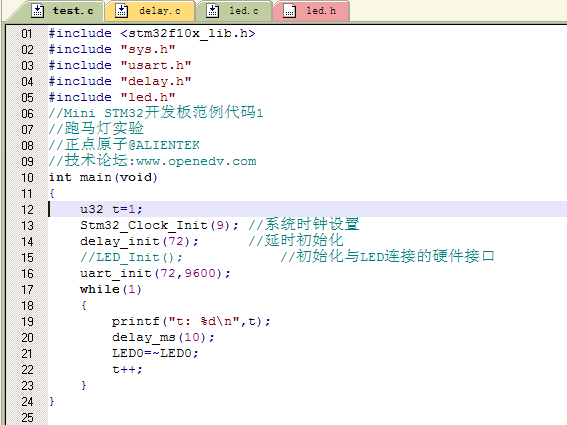 开始仿真。。。。  调出  logic analyer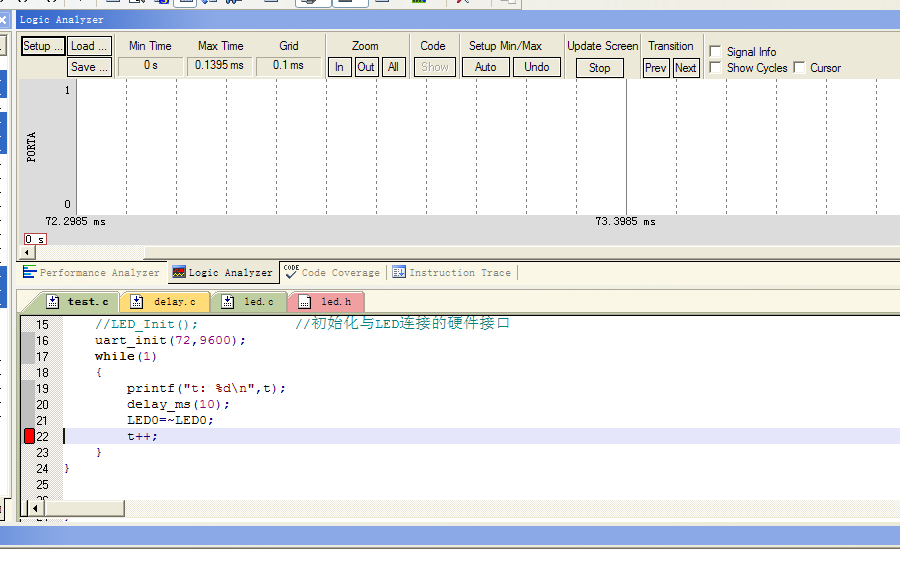   点击 setup 即上图左上角按钮 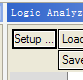 得出下图，然后输入 porta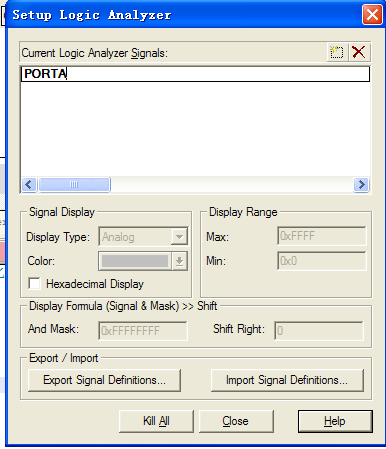 让程序运行几个循环，logic analyzer 界面上只有一条直线出现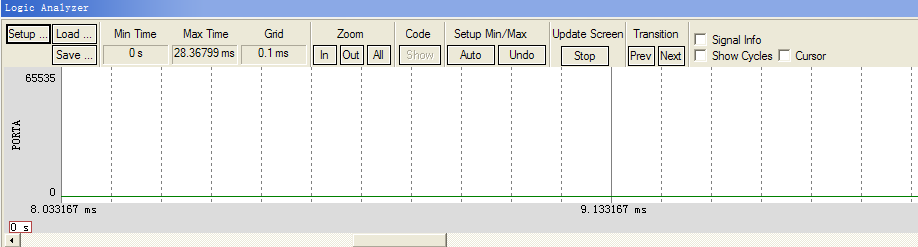 我就是想观察下 LED0 管脚的波形，但是始终得不到，哪位大神帮帮忙啊，十分感激